Spring csoportos biztosítási csomagok*Spring csoportos biztosítási csomagok*Spring csoportos biztosítási csomagok*Spring csoportos biztosítási csomagok*Spring csoportos biztosítási csomagok*Spring csoportos biztosítási csomagok*Biztosítással fedezett szolgáltatásokBiztosítással fedezett szolgáltatásokAQUAVANILLAWHITEBLUEGOLDBiztosítással fedezett szolgáltatásokBiztosítással fedezett szolgáltatásokTartalomTartalomTartalomTartalomAlapellátás: orvosi rendelkezésre állás rendelési időbenAlapellátás: orvosi rendelkezésre állás rendelési időben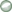 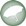 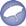 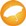 Időpont-foglalás, 24-órás telefonos egészségügyitanácsadás, ellátásszervezésIdőpont-foglalás, 24-órás telefonos egészségügyitanácsadás, ellátásszervezésÉves prevenciós szűrővizsgálat (nem- és korfüggő tartalom)Éves prevenciós szűrővizsgálat (nem- és korfüggő tartalom)Járóbeteg-ellátás az alábbi szakterületeken(primer): belgyógyászatJáróbeteg-ellátás az alábbi szakterületeken(primer): belgyógyászatJáróbeteg-ellátás az alábbi szakterületeken(primer): belgyógyászat, gyermekgyógyászat, fül-, orr-, gégészet,szemészet, nőgyógyászat,urológia,bőrgyógyászatJáróbeteg-ellátás az alábbi szakterületeken(primer): belgyógyászat, gyermekgyógyászat, fül-, orr-, gégészet,szemészet, nőgyógyászat,urológia,bőrgyógyászatLaborvizsgálatok (standard): alapvető vérvizsgálatok,vizeletvizsgálat, székletvizsgálat, alapvető fertőzésvizsgálatok és hormonvizsgálatok, férfiaknak: prosztatarák kiszűrése (PSA)Laborvizsgálatok (standard): alapvető vérvizsgálatok,vizeletvizsgálat, székletvizsgálat, alapvető fertőzésvizsgálatok és hormonvizsgálatok, férfiaknak: prosztatarák kiszűrése (PSA)Diagnosztikai vizsgálatok (standard): nőgyógyászati citológiai vizsgálat, EKG, ultrahang (UH), Röntgen, mammográfia, Dopplerilletve arteriográfos érvizsgálat, hallásvizsgálat, anyajegy-vizsgálat,csontsűrűség-vizsgálat sarokcsontból, szem- és látásvizsgálat, nyelésvizsgálat, allergiateszt bőrön illetve vérvétellelDiagnosztikai vizsgálatok (standard): nőgyógyászati citológiai vizsgálat, EKG, ultrahang (UH), Röntgen, mammográfia, Dopplerilletve arteriográfos érvizsgálat, hallásvizsgálat, anyajegy-vizsgálat,csontsűrűség-vizsgálat sarokcsontból, szem- és látásvizsgálat, nyelésvizsgálat, allergiateszt bőrön illetve vérvétellelTerhesség megállapításaTerhesség megállapításaJáróbeteg-ellátás (kiszélesített) mindenszakterületen, további kiemelt szakterületek:allergológia, kardiológia, reumatológia, ortopédia, tüdőgyógyászat, neurológia,gasztroenterológia, onkológia, dietetikaJáróbeteg-ellátás (kiszélesített) mindenszakterületen, további kiemelt szakterületek:allergológia, kardiológia, reumatológia, ortopédia, tüdőgyógyászat, neurológia,gasztroenterológia, onkológia, dietetikaTeljeskörű laborvizsgálatok (kiszélesített), további kiemelt laborvizsgálatok: immunológiai vizsgálatok,hormonvizsgálatok, daganatos betegségek kiszűrése, HIV-teszt és más szexuális úton terjedő betegségek kiszűrése, genetikai vizsgálatok, mérgezések vizsgálataTeljeskörű laborvizsgálatok (kiszélesített), további kiemelt laborvizsgálatok: immunológiai vizsgálatok,hormonvizsgálatok, daganatos betegségek kiszűrése, HIV-teszt és más szexuális úton terjedő betegségek kiszűrése, genetikai vizsgálatok, mérgezések vizsgálataTeljeskörű diagnosztikai vizsgálatok(kiszélesített), további kiemelt diagnosztikaivizsgálatok: sejt- és szövetvizsgálatok, allergének kimutatása vérből,endoszkópos-tükrözéses vizsgálatok, alvásvizsgálat, MRI, CT, PET, centrális csontsűrűség-vizsgálat, az agy és izmok illetve idegek elektromos aktivitásának vizsgálata (EEG, EMG, ENG), érrendszerei vizsgálatok és angiográfia, eneterográfia, radioizotópos vizsgálatok, izületi tőszúrásos vizsgálatok,légzésfunkció vizsgálataTeljeskörű diagnosztikai vizsgálatok(kiszélesített), további kiemelt diagnosztikaivizsgálatok: sejt- és szövetvizsgálatok, allergének kimutatása vérből,endoszkópos-tükrözéses vizsgálatok, alvásvizsgálat, MRI, CT, PET, centrális csontsűrűség-vizsgálat, az agy és izmok illetve idegek elektromos aktivitásának vizsgálata (EEG, EMG, ENG), érrendszerei vizsgálatok és angiográfia, eneterográfia, radioizotópos vizsgálatok, izületi tőszúrásos vizsgálatok,légzésfunkció vizsgálataAmbuláns (kis)műtétekAmbuláns (kis)műtétekTerhesgondozás Társ/Családi/Csoportos szerződés eseténTerhesgondozás Társ/Családi/Csoportos szerződés eseténHázivizit, családorvoslás Bp. és 60km-eskörzetében Családi/Csoportos szerzıdés eseténHázivizit, családorvoslás Bp. és 60km-eskörzetében Családi/Csoportos szerzıdés eseténKórházi fekvőbeteg-ellátás VIP-szinten***,betegszállítás****, egynapos sebészetKórházi fekvőbeteg-ellátás VIP-szinten***,betegszállítás****, egynapos sebészet